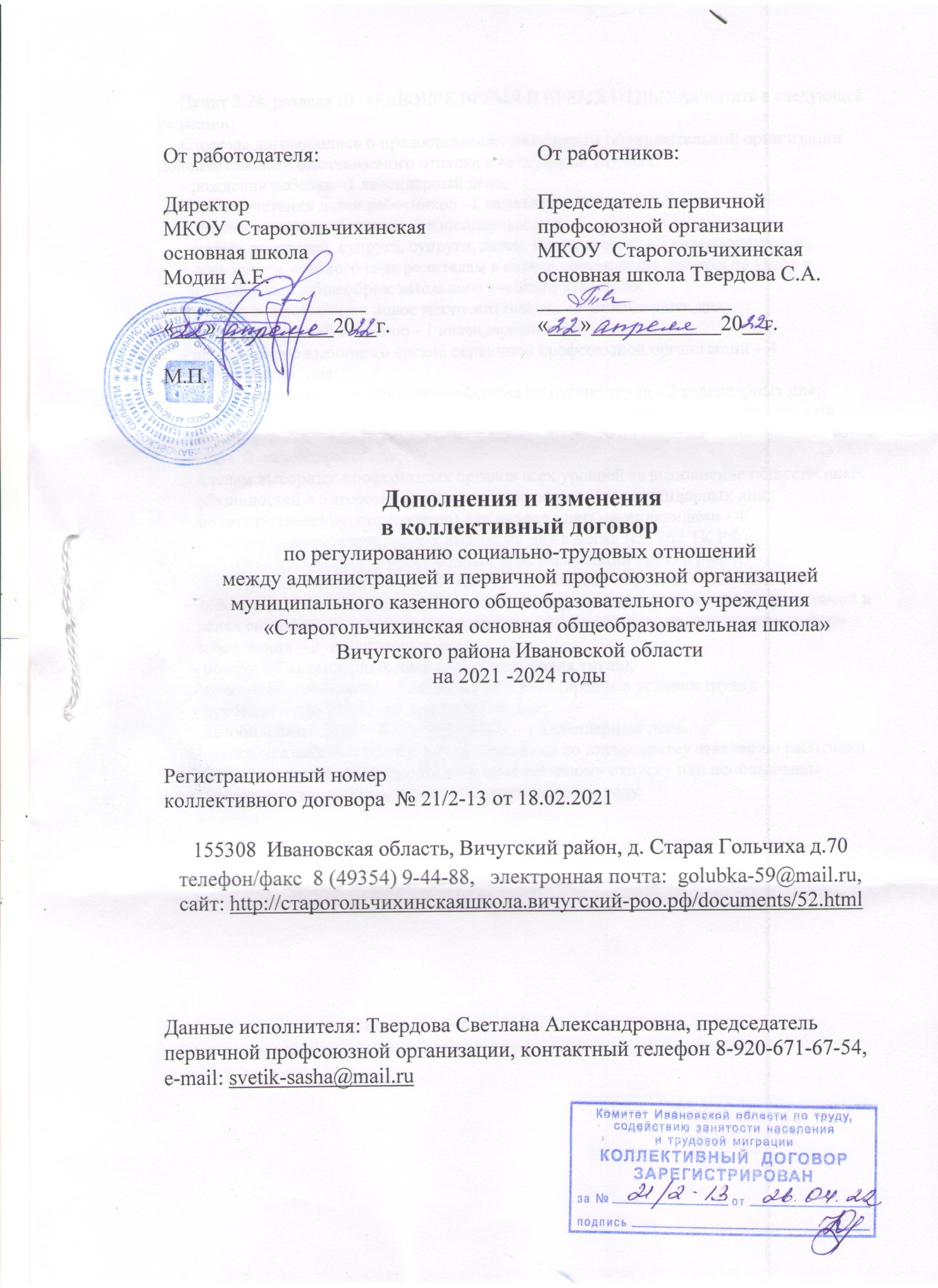   Пункт 3.24. раздела III  «рабочее время и время отдыха» читать в следующей редакции:     Стороны договорились о предоставлении работникам образовательной организации дополнительного оплачиваемого отпуска в следующих случаях:     - рождения ребенка –1 календарный день;     - бракосочетания детей работников –1 календарный день;     - бракосочетания работника –3 календарных дня;     - смерть родителей, супруга, супруги, детей, брата, сестры – 3 календарных дня;     - день начала учебного года родителям в случае поступления ребенка на учебу в        первый класс  общеобразовательного учебного заведения;     - в связи с переездом на новое место жительства - 3 календарных дня;     - для провода детей в Армию - 1 календарный день;     - председателю выборного органа первичной профсоюзной организации – 4             календарных  дня;     - уполномоченному инспектору профсоюза по охране труда - 2 календарных дня;     - руководителям и работникам образовательной организации, не пропустившим ни          одного  рабочего дня по болезни и не имеющим дисциплинарных взысканий в течение          года -  2  календарных дня;                                                                                                                                                                                 - членам выборных профсоюзных органов всех уровней за выполнение общественных            обязанностей в интересах коллектива работников –  2   календарных дня;      - родителю (опекуну, попечителю) для ухода за детьми-инвалидами - 4         дополнительных оплачиваемых выходных дня в месяц (ст. 262 ТК РФ);      - работникам, которые прошли полный курс вакцинации против новой          коронавирусной инфекции (COVID-19), вызываемой вирусом SARS-CoV-2, с         использованием   вакцины, прошедшей государственную регистрацию, проводимой в         целях снижения  риска инфицирования и предупреждения развития тяжелых форм          заболевания – 2  календарных дня;       - повару – 7 календарных дней (вредные условия труда);       - кочегару – машинисту – 7 календарных дней (вредные условия труда);       - руководителям ШМО – 2 календарных дня ;       - на юбилейные даты – 30,35,40,45 и т.д. – 1 календарный день.       Отпуска, указанные в пункте 3.24  Соглашения по письменному заявлению работника могут быть присоединены к ежегодному оплачиваемому отпуску или использованы отдельно полностью либо по частям в текущем рабочем году.